Eine Simpleshow zu einem Gedicht erstellen- Hinweise für die LehrkräfteJohann Wolfgang Goethe: GefundenIch ging im WaldeSo für mich hin,Und nichts zu suchen,Das war mein Sinn.Im Schatten sah ichEin Blümchen stehn,Wie Sterne leuchtend,Wie Äuglein schön.Ich wollt es brechen,Da sagt‘ es fein:Soll ich zum WelkenGebrochen sein?Ich grub‘s mit allenDen Würzlein aus,Zum Garten trug ich‘sAm hübschen Haus.Und pflanzt‘ es wiederAm stillen Ort;Nun zweigt es immerUnd blüht so fort.Quelle:Goethe, Johann Wolfgang von: Gefunden. URL: https://www.projekt-gutenberg.org/goethe/gedichte/chap013.html (Stand 2021-03-19). (bearbeitete Fassung)Georg Bydlinski: GartenIch sitze im Gras und schweige.Der Himmel ist blau wie das Meer.Der Wind bewegt die Zweige,sie schwingen leicht, hin und her.Ich bin nicht allein, denn ich seheDen Wind, der im Kirschgeäst schaukelt,den Schmetterling, der in der Näheganz langsam vorübergaukelt.Ich höre die Amseln und Stare.Ich sehe die Käfer im Kraut.Der Wind bewegt meine Haare,die Sonne berührt meine Haut.Quelle:Brand, Heinz (Hg.): Ach du liebe Zeit. Ein Bummel durch Tages- und Jahreszeit. Oldenburg: Lappan Verlag 2007. S.11.Joseph von Eichendorff: Der MorgenFliegt der erste MorgenstrahlDurch das stille Nebeltal,Rauscht erwachend Wald und Hügel:Wer da fliegen kann, nimmt Flügel!Und sein Hütlein in der LuftWirft der Mensch vor Lust und ruft:Hat Gesang doch auch noch Schwingen,Nun, so will ich fröhlich singen!Hinaus, o Mensch, weit in die Welt,Bangt dir das Herz in krankem Mut;Nichts ist so trüb in Nacht gestellt,Der Morgen leicht macht‘s wieder gut.Quelle:Eichendorff, Joseph von: Der Morgen. URL: https://www.projekt-gutenberg.org/eichndrf/gedichte/chap018.html (Stand 2021-03-19).Kurzbeschreibung des KalenderblattsDie Aufgaben und die WerkeDie Beschäftigung mit dem Kalenderblatt „Eine Simpleshow zu einem Gedicht erstellen“ bietet den Schülerinnen und Schülern als Drehbuchautorinnen und 
-autoren die Möglichkeit, einfache Videos zu literarischen Texten zu erstellen. Die Lernenden planen und drehen mit dem eigenen Smartphone ihre Show und stellen diese ihren Mitschülerinnen und Mitschülern auf einer geeigneten Lernplattform zur Verfügung.Die Show visualisiert während des Gedichtvortrages die zentralen Aussagen des Werks und zeigt Interpretationsspielräume auf. Durch kreative und schülernahe Beispiele kann der Ideengehalt der lyrischen Texte besondere Wirkung entfalten. Über die technisch-mediale Arbeit lernen die Schülerinnen und Schüler, die Funktion der Videoproduktion eines Smartphones produktiv zu nutzen. Die Erstellung der Simpleshow erfolgt vorwiegend in Gruppen. Bestimmte Aufgaben können allerdings auch in Einzelarbeit zu Hause erledigt werden.Die Kriterien eines guten Erklärvideos sollten bekannt sein oder als Handreichung, z. B. über einen Link, gegeben werden.Diese Kriterien sollen gemeinsam mit den Schülerinnen und Schülern besprochen werden, da diese die Grundlage für die Auswertung der Präsentation bilden. (Autor/Titel des Gedichts, Abfolge der Strophen, Sprechweise/Betonung, Bild-Text-Bezug, Kameraführung).Die Produktion der Simpleshow nimmt mehrere Stunden in Anspruch. Die in diesem Kalenderblatt vorgestellte Simpleshow kann beispielsweise in eine Unterrichtseinheit namens „Natur in Gedichten erfahren“ eingebettet werden. Dabei sollten den Lernenden die Gedichte, die zur Auswahl für die Simpleshow stehen, durch den Unterricht bereits bekannt sein. Ferner sollten sie wesentliche formale Merkmale lyrischer Texte kennen sowie für sprachliche Auffälligkeiten sensibilisiert sein.Die Produktion umfasst im Wesentlichen drei Schritte. Zunächst planen die Schülerinnen und Schüler ihr Produkt. Dazu treffen sie die Auswahl des Gedichtes, sammeln auf Papier Ideen zur Umsetzung, zeichnen Bilder etc.In einem Zwischenschritt einigen sich die Gruppenteilnehmer über die Verteilung der Aufgaben, d. h., wer führt die Kamera, wer spricht das Gedicht, wer schiebt die Bilder ein, wer gibt Hinweise.Im weiteren Verlauf wird die Show produziert. Zunächst sollen nur kleinere Sequenzen aufgenommen werden, um die Möglichkeit der Reflexion einzuräumen. Nach der finalen Aufnahme erfolgt die Präsentation mit anschließender Auswertung.Als Textgrundlage eignen sich nahezu alle altersangemessenen lyrischen Texte. Diese lassen sich leicht in Lesebüchern finden. In diesem Kalenderblatt wird das Verfahren exemplarisch an Naturlyrik aufgezeigt.Einordnung in den FachlehrplanEinordnung in den Fachlehrplan SekundarschuleKompetenzbereich: Sprache und Sprachgebrauch untersuchenSprache in Verwendungszusammenhängen reflektieren und gestaltenwichtige Funktionen von Sprache als Mittel zwischenmenschlicher Verständigung selbstständig und gezielt nutzenBezug zu WissensbeständenFunktionen von sprachlichen und nichtsprachlichen ZeichenKompetenzbereich: SPRECHEN, ZUHÖREN UND SCHREIBENSachbezogen, situationsangemessen und adressatengerecht sprechen sowie verstehend zuhörensprecherische, sprachliche und körpersprachliche Mittel unterscheiden, kennen und gelenkt einsetzenmit Präsentationsformen gelenkt umgehenBezug zu WissensbeständenPräsentationshilfen: Stichpunkte, GliederungKompetenzbereich: LESEN – MIT TEXTEN UMGEHENLesetechniken und Lesestrategien kennen und nutzenausgewählte Lesetechniken und Lesestrategien kennen und gelenkt zur Informationsentnahme nutzenausgewählte Verfahren zur Textstrukturierung anwendenBezug zu Wissensbeständen:orientierendes Lesenstatarisches lesenlautes Lesen Hilfsmittel für ordnende Lesetechniken: Markierungen, Überschriften, Kernsatz, Schlüsselbegriffe, StichwörterLiterarische Texte lesen und verstehenliterarische Texte mit Freude und Interesse lesen sowie vorlesenTexte als Gestalt-Gehalt-Einheiten erfassen und gelenkt erschließenüber Inhalte, Strukturen sowie sprachliche Auffälligkeiten kommunizieren und sich über individuelle Lesarten austauschenmit Textsorten unter Anleitung handlungs-und produktionsorientiert umgehenBezug zu Wissensbeständenlyrische Textsorte: GedichtMerkmale lyrischer Texte: lyrische Situation, lyrischer Sprecher, Strophe, Vers, Reimformenpoetische Stilmittel: Personifikation, Vergleich, WiederholungKompetenzbereich: MIT MEDIEN UMGEHENMedien verstehen und nutzenWirkungen von Text-Bild-Beziehungen gelenkt beurteilenmit Medien handlungs-und produktionsorientiert umgeheneigene Defizite bei der Nutzung digitaler Werkzeuge erkennen und Probleme beschreibenBezug zu WissensbeständenTextsorten in audiovisuellen Medien: Filmsequenz, Erklärvideo, TutorialEinordnung in den Fachlehrplan GymnasiumKompetenzbereich: SPRECHEN UND ZUHÖRENSachbezogen, situationsangemessen und adressatengerecht vor anderen sprechen sowie verstehend zuhörenAusdrucksmöglichkeiten unterscheiden und anhand von Gesprächssituationen zunehmend selbstständig erprobenbekannte und kurze unbekannte Texte zügig und sinngebend der Form entsprechend vorlesen und vortragenBezug zu Wissensbeständengestalterische Mittel: Betonung, Lautstärke, Sprechtempo, Stimmführung, Gestik, Mimik und KörperspracheGestaltung von Rezitationen lyrischer TexteKompetenzbereich: LESEN Lesetechniken und Lesestrategien kennen und nutzenTexte sinnerfassend und im angemessenen Tempo lesen und vorlesenelementare Lesetechniken und Lesestrategien gelenkt dem Leseziel entsprechend anwendeneinfache Verfahren zur Textstrukturierung anwendenBezug zu Wissensbeständen:Technik des orientierenden und genauen LesensGestaltungselemente des lauten (Vor-)lesensKompetenzbereich: SICH MIT TEXTEN UND MEDIEN AUSEINANDERSETZENLiterarische Texte lesen und verstehenliterarische Texte mit Freude und Interesse lesen und sinnentsprechend vorlesenausgewählte literarische Texte aus Gegenwart und Vergangenheit gelenkt erschließengrundlegende formale, sprachliche und inhaltliche Merkmale literarischer Texte angeleitet erfassensich über individuelle Lesarten austauschenmit literarischen Texten unter Anleitung handlungs- und produktionsorientiert umgehenBezug zu Wissensbeständen:Formmerkmale lyrischer Texte: Strophe, Vers, Reim (End-, Haufen-, Paar-, Kreuzreim, umschließender Reim), Zeilensprung und Metrum (Jambus, Trochäus)sprachkünstlerische Gestaltungsmittel: Alliteration, Metapher, Personifikation, Vergleich und WiederholungBegriffsinhalte: lyrischer Sprecher und ThemaMedien verstehen und nutzen verschiedene Informationsangebote finden, aufgabenadäquate Informationen gelenkt auswählen und verarbeitenmediale Ausdrucksmittel erkennenunterschiedliche Visualisierungsformen sachgerecht auswählen und angeleitet erstellenWirkung von Text-Bild-Beziehungen, Text-Ton-Beziehungen und Text-Bild-Ton-Beziehungen gelenkt beurteilenKompetenzbereich: SPRACHE UND SPRACHGEBRAUCH REFLEKTIERENLexikalische Einheiten kennen und funktional verwendenBedeutungsbeziehungen erfassenBezug zu Wissensbeständen:Bedeutungsbeziehungen und WortfelderMaterialien/Hilfsmittel/technische Voraussetzungen/Medien/ToolsSmarthone oder TabletGedichte (digital oder in Papierform)Requisiten, Papier, Stifte, weiße UnterlageZeitbedarfFür die Erarbeitung der Simpleshow sind mindestens 210 Minuten einzuplanen.Informationen zu den verwendeten Tools und ihrem Einfluss auf die AufgabenbearbeitungBei einer Simpleshow, auch Erklärvideo genannt, handelt es sich um kurze Videos, in denen Sachverhalte anschaulich, z. B. mit Hilfe von Bildern, vermittelt werden. Im Internet finden sich unterschiedliche Erklärvideos, die dieses Tool genauer erläutern. Für die Erstellung sind lediglich die genannten Materialien notwendig, sodass die Simpleshow leicht im Unterricht umgesetzt werden kann.Alternative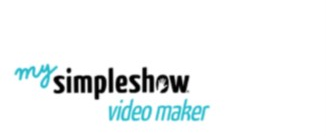 https://www.mysimpleshow.com/de/Webseite/AppWebseiteBetriebssystemWebseite: macOS/WindowsOffline/OnlineOnlineBeschreibungEigene professionelle Erklärvideos können auf mysimpleshow erarbeitet werden. Wird das Tool im Rahmen eines Bildungskontextes genutzt, so ist die Registrierung und Nutzung mit einem entsprechenden Nachweis, der per E-Mail übermittelt werden kann, kostenfrei (mysimpleshow - Angebotspakete und Preise, Bereich Education). Konten für Schülerinnen und Schüler werden dann über die Lehrperson angelegt. Personenbezogene Daten werden im Hinblick auf die notwendige Registrierung erhoben.Linkshttps://www.mysimpleshow.com/de/RegistrierungerforderlichDatenschutzEs greift die DS-GVO. Detaillierte Informationen erhalten Sie unter folgendem Link: Datenschutzhinweise - mysimpleshow.KostenDas so genannte Classroom-Abo ist kostenlos. Nach der Anmeldung muss der Nachweis per E-Mail übermittelt werden, der den Nutzer als Lehrperson verifiziert. Dafür ist ein Dokument, auf dem der eigene Name sowie der der Bildungsstätte angegeben ist, notwendig.Beschreibung der AufgabenBevor die Schülerinnen und Schüler die Gedichte lesen und mit der Erarbeitung ihrer Simpleshow beginnen, sollte eine kurze Einführung in das Tool erfolgen. Dazu können Erklärvideos, die im Internet zu finden sind, gezeigt werden, wofür eine Internetverbindung, ein Laptop/PC mit Beamer oder Smart-Board notwendig sind.Beschreibung der AufgabenBevor die Schülerinnen und Schüler die Gedichte lesen und mit der Erarbeitung ihrer Simpleshow beginnen, sollte eine kurze Einführung in das Tool erfolgen. Dazu können Erklärvideos, die im Internet zu finden sind, gezeigt werden, wofür eine Internetverbindung, ein Laptop/PC mit Beamer oder Smart-Board notwendig sind.Beschreibung der AufgabenBevor die Schülerinnen und Schüler die Gedichte lesen und mit der Erarbeitung ihrer Simpleshow beginnen, sollte eine kurze Einführung in das Tool erfolgen. Dazu können Erklärvideos, die im Internet zu finden sind, gezeigt werden, wofür eine Internetverbindung, ein Laptop/PC mit Beamer oder Smart-Board notwendig sind.Beschreibung der AufgabenBevor die Schülerinnen und Schüler die Gedichte lesen und mit der Erarbeitung ihrer Simpleshow beginnen, sollte eine kurze Einführung in das Tool erfolgen. Dazu können Erklärvideos, die im Internet zu finden sind, gezeigt werden, wofür eine Internetverbindung, ein Laptop/PC mit Beamer oder Smart-Board notwendig sind.TitelBeschreibungAnforderungHinweiseLektüreLesen der Gedichte*orientierendes Lesen Die Textbegegnung erfolgt über stilles Lesen der Gedichte. Es erfolgt eine spontane Abfrage durch Handzeichen, welches Gedicht am meisten anspricht.Auswahlgründliches Lesen der GedichteAuswahl eines Gedichts**erfordert orientierendes sowie sinnerfassendes LesenIn einem nächsten Schritt erfolgt ein gelenktes Unterrichtsgespräch. Die Schülerinnen und Schüler beschreiben ihren Ersteindruck. Idealerweise finden sich über diesen Arbeitsschritt die Gruppen. Es muss nicht jedes Gedicht als Arbeitsgrundlage eingesetzt werden. IdeensammlungSammlung von Ideen für die Gestaltung der Simpleshow***anspruchsvolle Aufgabe zum sinnerfassenden sowie genauen Lesen; Übung zum Vertreten des eigenen StandpunktesNach der Gruppenfindungsphase über die Gedichtauswahl beginnt die Arbeit in den Kleingruppen. In einem Cluster sammeln die Gruppenmitglieder Ideen zur Umsetzung. In diesem Schritt können sich die Schülerinnen und Schüler auch noch umentscheiden, sollte für das gewählte Gedicht der kreative Prozess der Ideensammlung ins Stocken geraten.In dieser Phase sollte noch nicht gezeichnet werden.Gestaltung der MaterialienGestaltung von Bildern zum Titel und zum Inhalt der einzelnen Strophen***anspruchsvolle Aufgabe zum sinnerfassenden sowie genauen Lesen sowie zur MediennutzungDie Schülerinnen und Schüler werden nun aufgefordert, entsprechend der Testaussage kleine Zeichnungen/Bilder anzufertigen. Dabei muss nicht zwingend zu jeder Textzeile ein Bild gezeichnet werden. Es kann auch mit Symbolen gearbeitet werden. Wichtig ist der Hinweis, dass „weniger mehr ist“. Festlegung der VerantwortlichkeitenFestlegen der einzelnen Rollen innerhalb der Gruppe: Sprecher, Kameraführung, Medien*** Übung zum sinngestaltenden VorlesenIm weiteren Verlauf einigen sich die Gruppenmitglieder über ihren Verantwortungsbereich: Sprecherin/Sprecher, Kameraführung, Regisseurin/Regisseur, „Bildgeberin“/„Bildgeber“.Hier sollte die Lehrkraft beraten, um „Fehlbesetzungen“ zu vermeiden.kritische Beurteilung des eigenen Produktes Beurteilung der Simpleshow anhand des Kriterienrasters*** Übung zum kriterienorientierten Einschätzen von ProduktenDie Schülerinnen und Schüler üben nun ihre Show mehrmals und reflektieren anhand des Kriterienrasters ihre Ergebnisse. Es sollten bereits jetzt Probeaufnahmen erfolgen.Aufnahme der SimpleshowProduktion der Simpleshow anhand des vorab festgelegten Planes*** anspruchsvolle Aufgabe zum Umgang mit MedienAbschließend erfolgt die finale Aufnahme, die letztlich im Plenum präsentiert wird.Die Aufnahme der Show erfordert absolute Stille. Es empfiehlt sich ein separater Raum. So wird auch die Präsentation für alle Beteiligten interessanter, da die Umsetzungsidee erst zu dieser Zeit öffentlich wird.ArbeitsblätterA 1: Eine Simpleshow planen und durchführenLest alle drei Gedichte gründlich.Johann Wolfgang von Goethe: Gefunden
Georg Bydlinski: Garten
Joseph von Eichendorff: Der MorgenWählt ein Gedicht für eure Show aus.Sammelt Ideen für den Aufbau eurer Show.
(z. B.:Was lässt sich besonders gut durch Bilder, Spielfiguren oder Ähnliches darstellen?Was kann nicht oder nur schwer umgesetzt werden? Welche Showeffekte können einfließen?)Gestaltet nun Bilder zum Inhalt der einzelnen Strophen und zum Titel.Legt einen Sprecher fest. Während er das Gedicht liest, bewegen die anderen Gruppenmitglieder die Bilder zeitglich in die Kamera. Das muss ausreichend vor der finalen Aufnahme geübt werden.Legt einen Kameramann fest. Er sorgt dafür, dass der Text gut zu hören ist und die Bilder gut in Szene gesetzt werdenFührt einen Abschlusstest vor dem Dreh durch und prüft, ob alles verständlich ist.Nehmt die Simpleshow mit einer Handykamera auf.Nutzt für eure Gruppenarbeit das Arbeitsblatt „Ablauf der Simpleshow“, in welches ihr eure Ideen eintragt.A 2: Ablauf der SimpleshowA 2: Ablauf der SimpleshowA 2: Ablauf der SimpleshowA 2: Ablauf der SimpleshowHinweise zum Sprechtext
(Betonung, Lautstärke, Pausen, Tempo, …)Hinweise zur Aufnahme
(Kameraführung, Zoomausrichtung,
Lautsprecher, Einschieben von Elementen, …)Bilder, Effekte, Spielfiguren, …Titel



… Strophe




… Strophe



… Strophe




… Strophe




… Strophe




A 3: TextgrundlagenA 4: Bewertung einer SimpleshowFolgende Bewertungskriterien können als Grundlage für eine Bewertung dienen:Der Titel des Gedichts sowie der Autor bzw. die Autorin sind in der Simpleshow vorhanden. (1 BE)Ein Notizzettel mit der Ideensammlung zur Simpleshow ist vorhanden und nachvollziehbar. (3 BE)Die Zuordnung der Bilder zum Gedichtinhalt ist eindeutig und die Synchronität von Bild und Text wird eingehalten. (6 BE)Die Qualitätskriterien bzgl. der Aufnahme wurden vollständig berücksichtigt (weißer Untergrund, keine Störgeräusche, Aufnahme von oben, ruhige Kameraführung, gute Lichtverhältnisse). (4 BE)Das Gedicht wird deutlich und in angemessener Lautstärke vorgetragen. (3 BE)Die gemeinsame Arbeit in der Gruppe erfolgte zielführend. (3 BE)